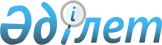 О внесении дополнений в постановление Правления Агентства Республики Казахстан по регулированию и надзору финансового рынка и финансовых организаций от 2 сентября 2008 года № 140 "О минимальных размерах уставного и собственного капиталов банков второго уровня"
					
			Утративший силу
			
			
		
					Постановление Правления Агентства Республики Казахстан по регулированию и надзору финансового рынка и финансовых организаций от 29 декабря 2009 года № 264. Зарегистрировано в Министерстве юстиции Республики Казахстан 26 января 2010 года № 6020. Утратило силу постановлением Правления Национального Банка Республики Казахстан от 24 декабря 2012 года № 383

      Сноска. Утратило силу постановлением Правления Национального Банка РК от 24.12.2012 № 383 (вводится в действие по истечении десяти календарных дней после дня его первого официального опубликования).      В целях совершенствования нормативных правовых актов Правление Агентства Республики Казахстан по регулированию и надзору финансового рынка и финансовых организаций (далее - Агентство) ПОСТАНОВЛЯЕТ:



      1. Внести в постановление Правления Агентства от 2 сентября 2008 года № 140 "О минимальных размерах уставного и собственного капиталов банков второго уровня" (зарегистрированное в Реестре государственной регистрации нормативных правовых актов под № 5339, опубликованное 15 ноября 2008 года в Собрании актов центральных исполнительных и иных центральных государственных органов Республики Казахстан № 11) следующие дополнения:



      в пункте 3:



      в подпункте 2):



      абзац шестой после слова "Алматы," дополнить словами "за исключением вкладов дочерних организаций специального назначения банка и межбанковских вкладов,";



      в абзаце седьмом:



      после слов "зарегистрированным вне городов Астана и Алматы" дополнить словами ", за исключением межбанковских кредитов и операций "обратное РЕПО",";



      после слов "зарегистрированных вне городов Астана и Алматы" дополнить знаком препинания ",".



      2. Настоящее постановление вводится в действие по истечении четырнадцати календарных дней со дня его государственной регистрации в Министерстве юстиции Республики Казахстан.



      3. Департаменту стратегии и анализа (Абдрахманов Н.А.):



      1) совместно с Юридическим департаментом (Сарсенова Н.В.) принять меры к государственной регистрации в Министерстве юстиции Республики Казахстан настоящего постановления;



      2) в десятидневный срок со дня государственной регистрации в Министерстве юстиции Республики Казахстан довести настоящее постановление до сведения заинтересованных подразделений Агентства, Объединения юридических лиц "Ассоциация финансистов Казахстана".



      4. Службе Председателя Агентства (Кенже А.А.) принять меры по опубликованию настоящего постановления в средствах массовой информации Республики Казахстан.



      5. Контроль за исполнением настоящего постановления возложить на заместителя Председателя Агентства Кожахметова К.Б.      Председатель                               Е. Бахмутова
					© 2012. РГП на ПХВ «Институт законодательства и правовой информации Республики Казахстан» Министерства юстиции Республики Казахстан
				